г. ВоткинскО выделении специальных мест для размещения печатных агитационных материалов на выборах Президента Российской Федерации	В соответствии со  ст.46  Федерального закона от  10.01.2003  N 19-ФЗ  "О выборах Президента Российской Федерации", во исполнение Указа Главы Удмуртской Республики от 25 декабря 2023 года № 327 «О содействии избирательным комиссиям в подготовке и проведении выборов Президента Российской Федерации», руководствуясь Уставом муниципального образования «Город Воткинск», Администрация города Воткинска п о с т а н о в л я е т: 1. Определить на территории муниципального образования «Город Воткинск» специальные места для размещения печатных агитационных материалов на территории каждого избирательного участка по выборам Президента Российской Федерации, согласно приложения.2. Разрешить размещение агитационных материалов в других местах с согласия и на условиях собственников, владельцев объектов.3. Запретить вывешивать (расклеивать, размещать) печатные агитационные материалы на памятниках, обелисках, зданиях, сооружениях (в т.ч. опорах уличного освещения) и помещениях, имеющих историческую, культурную, архитектурную ценность, а так же на зданиях, в которых размещены избирательные комиссии, помещения для голосования и на расстоянии менее 50 метров от входа в них.4. Рекомендовать Межмуниципальному отделу МВД России «Воткинский» принимать меры по пресечению противоправной агитационной деятельности.5. Рекомендовать лицам, занимающимся вопросами размещения печатных агитационных материалов, после проведения выборов, убрать свои ранее размещенные предвыборные печатные агитационные материалы.6. Настоящее постановление опубликовать в газете «Воткинские вести» и разместить в сетевом издании «Официальные документы муниципального образования «Город Воткинск».7. Контроль за выполнением настоящего постановления возложить на начальника Управления архитектуры и градостроительства Администрации города Воткинска.Глава муниципального образования «Город Воткинск       А.В. ЗаметаевПеречень специальных мест для размещения печатных агитационных материалов при проведении выборов Президента Российской Федерации на территории города Воткинска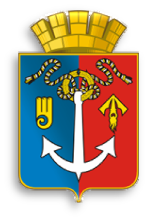 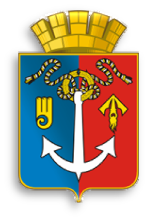 АДМИНИСТРАЦИЯГОРОДА ВОТКИНСКААДМИНИСТРАЦИЯГОРОДА ВОТКИНСКААДМИНИСТРАЦИЯГОРОДА ВОТКИНСКААДМИНИСТРАЦИЯГОРОДА ВОТКИНСКАВОТКА КАРАДМИНИСТРАЦИПОСТАНОВЛЕНИЕПОСТАНОВЛЕНИЕПОСТАНОВЛЕНИЕПОСТАНОВЛЕНИЕПОСТАНОВЛЕНИЕПОСТАНОВЛЕНИЕПОСТАНОВЛЕНИЕ19.01.2024№  19№  19№  19Приложениек постановлению от 19 января 2024 года № 19№пп№№ избирательных участковМеста для размещения печатных агитационных материалов6/01Остановочный павильон «ул. Серова»6/02Остановочный павильон  «Музыкально-педагогический колледж»6/03Остановочный павильон «ул. Мичурина»6/04Остановочный павильон  «Музыкально-педагогический колледж»6/05Остановочный павильон «ул.Садовникова»6/06Остановочный павильон «ул.Садовникова»6/07Остановочный павильон «Горбольница», «ул.Пугачева»6/08Остановочный павильон «Университет «УдГУ»6/09Остановочный павильон «ул. Краснофлотская»6/10Остановочный павильон «ул. Подлесная», «Нефтяник»6/11Остановочный павильон «ДК «Юбилейный» (у парка «Победы»)6/12Остановочный павильон «Бизнес центр «Север»6/13Остановочный павильон «ул.Дзержинского»6/14Остановочный павильон «Пески»6/15Остановочный павильон «ул.Урицкого»6/16Остановочный павильон «ул.Ленина»6/17Остановочный павильон «Станция скорой помощи»6/18Остановочный павильон «ул. 1 Мая»6/19Остановочный павильон «Техникум»6/20Остановочный павильон «ул.8 марта»6/21Остановочный павильон «Молокозавод», «ул.Подлесная»6/22Остановочный павильон «Казанский вокзал»6/23Остановочный павильон «Заводская»6/24Остановочный павильон «Заводская»6/25Остановочный павильон «ул.Королева»6/26Остановочный павильон «Школа № 6»6/27Остановочный павильон «ул. 8 марта»6/28Остановочный павильон «Техникум»6/29Остановочный павильон «Казанский вокзал»6/30Остановочный павильон «Школа № 1»6/31Остановочный павильон «Строй двор» (со стороны д.19 ул.Пролетарская)6/32Остановочный павильон «Строй двор» (со стороны д.19 ул.Пролетарская)6/33Остановочный павильон «Магазин № 35»6/34Остановочный павильон «ул. Волгоградская»6/35Остановочный павильон «Завод РТО»6/36Остановочный павильон «Завод РТО»6/37Остановочный павильон «ул. Волгоградская»6/38Остановочный павильон «Вогулка»6/39Остановочный павильон «ул.Ленинградская»6/40Остановочный павильон «ул.Рабочая»6/41Остановочный павильон «ул.Совхозная»6/42Остановочный павильон «Хлебозавод»6/43Остановочный павильон «ул.Полевая»6/44Остановочный павильон «ул.Толстого»6/45Остановочный павильон «Школа № 18»6/46Остановочный павильон «ул.Чкалова»6/47Остановочный павильон «Совхоз Чайковский»